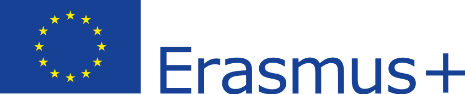 INTERNATIONAL CREDIT MOBILITY PROGRAMStudent Mobility KA107Datos del estudiante / Student’s personal data Datos del estudiante / Student’s personal data Datos del estudiante / Student’s personal data Datos del estudiante / Student’s personal data Datos del estudiante / Student’s personal data Datos del estudiante / Student’s personal data Datos del estudiante / Student’s personal data Datos del estudiante / Student’s personal data Datos del estudiante / Student’s personal data Datos del estudiante / Student’s personal data Datos del estudiante / Student’s personal data Datos del estudiante / Student’s personal data Datos del estudiante / Student’s personal data Datos del estudiante / Student’s personal data Datos del estudiante / Student’s personal data Datos del estudiante / Student’s personal data Datos del estudiante / Student’s personal data Datos del estudiante / Student’s personal data Datos del estudiante / Student’s personal data Datos del estudiante / Student’s personal data Datos del estudiante / Student’s personal data Datos del estudiante / Student’s personal data Curso Académico / Academic Year  20   / 20  Curso Académico / Academic Year  20   / 20  Curso Académico / Academic Year  20   / 20  Curso Académico / Academic Year  20   / 20  Curso Académico / Academic Year  20   / 20  Curso Académico / Academic Year  20   / 20  Curso Académico / Academic Year  20   / 20  Curso Académico / Academic Year  20   / 20  Curso Académico / Academic Year  20   / 20  Curso Académico / Academic Year  20   / 20  Curso Académico / Academic Year  20   / 20  Curso Académico / Academic Year  20   / 20  Curso Académico / Academic Year  20   / 20  Curso Académico / Academic Year  20   / 20  Curso Académico / Academic Year  20   / 20  Curso Académico / Academic Year  20   / 20  Curso Académico / Academic Year  20   / 20  Curso Académico / Academic Year  20   / 20  Curso Académico / Academic Year  20   / 20  Curso Académico / Academic Year  20   / 20  Curso Académico / Academic Year  20   / 20  Curso Académico / Academic Year  20   / 20  Apellido (s) / Family NameApellido (s) / Family NameApellido (s) / Family NameApellido (s) / Family NameApellido (s) / Family NameApellido (s) / Family NameNombre (s) / First name (s)Nombre (s) / First name (s)Nombre (s) / First name (s)Nombre (s) / First name (s)Nombre (s) / First name (s)Nombre (s) / First name (s)DNI – Pasaporte / ID Card - PassportDNI – Pasaporte / ID Card - PassportDNI – Pasaporte / ID Card - PassportDNI – Pasaporte / ID Card - PassportDNI – Pasaporte / ID Card - PassportDNI – Pasaporte / ID Card - PassportDNI – Pasaporte / ID Card - PassportDNI – Pasaporte / ID Card - PassportDNI – Pasaporte / ID Card - PassportDNI – Pasaporte / ID Card - PassportNacionalidad / CitizenshipNacionalidad / CitizenshipNacionalidad / CitizenshipNacionalidad / CitizenshipNacionalidad / CitizenshipFecha de Nacimiento / Date of BirthFecha de Nacimiento / Date of BirthFecha de Nacimiento / Date of BirthFecha de Nacimiento / Date of BirthFecha de Nacimiento / Date of BirthFecha de Nacimiento / Date of BirthFecha de Nacimiento / Date of BirthFecha de Nacimiento / Date of BirthFecha de Nacimiento / Date of Birth   /   /        /   /        /   /        /   /        /   /        /   /        /   /        /   /     Sexo / Sex  Sexo / Sex  Sexo / Sex  Sexo / Sex  Lugar de Nacimiento / Place of BirthLugar de Nacimiento / Place of BirthLugar de Nacimiento / Place of BirthLugar de Nacimiento / Place of BirthLugar de Nacimiento / Place of BirthLugar de Nacimiento / Place of BirthLugar de Nacimiento / Place of BirthLugar de Nacimiento / Place of BirthLugar de Nacimiento / Place of BirthE-mailNivel de estudios / Level of studies:Nivel de estudios / Level of studies:Nivel de estudios / Level of studies:	 Undergraduate	 Graduate:	 Master    PhD	 Undergraduate	 Graduate:	 Master    PhD	 Undergraduate	 Graduate:	 Master    PhD	 Undergraduate	 Graduate:	 Master    PhD	 Undergraduate	 Graduate:	 Master    PhD	 Undergraduate	 Graduate:	 Master    PhD	 Undergraduate	 Graduate:	 Master    PhD	 Undergraduate	 Graduate:	 Master    PhD	 Undergraduate	 Graduate:	 Master    PhD	 Undergraduate	 Graduate:	 Master    PhD	 Undergraduate	 Graduate:	 Master    PhD	 Undergraduate	 Graduate:	 Master    PhD	 Undergraduate	 Graduate:	 Master    PhD	 Undergraduate	 Graduate:	 Master    PhD	 Undergraduate	 Graduate:	 Master    PhD	 Undergraduate	 Graduate:	 Master    PhD	 Undergraduate	 Graduate:	 Master    PhD	 Undergraduate	 Graduate:	 Master    PhD	 Undergraduate	 Graduate:	 Master    PhDDirección actual / Current AddressDirección actual / Current AddressDirección actual / Current AddressDirección actual / Current AddressDirección actual / Current AddressDirección actual / Current AddressDirección actual / Current AddressDirección actual / Current AddressDirección actual / Current AddressDirección actual / Current AddressDirección actual / Current AddressDirección actual / Current AddressDirección permanente / Permanent AddressDirección permanente / Permanent AddressDirección permanente / Permanent AddressDirección permanente / Permanent AddressDirección permanente / Permanent AddressDirección permanente / Permanent AddressDirección permanente / Permanent AddressTeléfono (con prefijos internacionales) /Teléfono (con prefijos internacionales) /Teléfono (con prefijos internacionales) /Teléfono (con prefijos internacionales) /Teléfono (con prefijos internacionales) /Teléfono (con prefijos internacionales) /Teléfono (con prefijos internacionales) /Teléfono (con prefijos internacionales) /Teléfono (con prefijos internacionales) /Teléfono (con prefijos internacionales) /Teléfono (con prefijos internacionales) /Teléfono (con prefijos internacionales) /Teléfono (con prefijos internacionales) /Teléfono (con prefijos internacionales) /Teléfono (con prefijos internacionales) /Teléfono (con prefijos internacionales) /Teléfono (con prefijos internacionales) /Teléfono (con prefijos internacionales) /Teléfono (con prefijos internacionales) /Telephone (with international codes)Telephone (with international codes)Telephone (with international codes)Telephone (with international codes)Telephone (with international codes)Telephone (with international codes)Telephone (with international codes)Telephone (with international codes)Telephone (with international codes)Telephone (with international codes)Telephone (with international codes)Telephone (with international codes)Telephone (with international codes)Telephone (with international codes)Telephone (with international codes)Telephone (with international codes)Telephone (with international codes)Telephone (with international codes)Telephone (with international codes)Persona de contacto en caso de urgencia /Persona de contacto en caso de urgencia /Persona de contacto en caso de urgencia /Persona de contacto en caso de urgencia /Persona de contacto en caso de urgencia /Persona de contacto en caso de urgencia /Persona de contacto en caso de urgencia /Válida hasta / Valid untilVálida hasta / Valid untilVálida hasta / Valid untilVálida hasta / Valid untilVálida hasta / Valid untilVálida hasta / Valid untilVálida hasta / Valid untilVálida hasta / Valid untilVálida hasta / Valid untilVálida hasta / Valid untilVálida hasta / Valid untilVálida hasta / Valid untilContact person in case of emergencyContact person in case of emergencyContact person in case of emergencyContact person in case of emergencyContact person in case of emergencyContact person in case of emergencyContact person in case of emergencyDirección y teléfono si difiere del anterior /Dirección y teléfono si difiere del anterior /Dirección y teléfono si difiere del anterior /Dirección y teléfono si difiere del anterior /Dirección y teléfono si difiere del anterior /Dirección y teléfono si difiere del anterior /Dirección y teléfono si difiere del anterior /Address and Telephone if different from aboveAddress and Telephone if different from aboveAddress and Telephone if different from aboveAddress and Telephone if different from aboveAddress and Telephone if different from aboveAddress and Telephone if different from aboveAddress and Telephone if different from aboveUniversidad de CantabriaUniversidad de CantabriaUniversidad de CantabriaUniversidad de CantabriaUniversidad de CantabriaUniversidad de CantabriaUniversidad de CantabriaUniversidad de CantabriaUniversidad de CantabriaUniversidad de CantabriaUniversidad de CantabriaUniversidad de CantabriaUniversidad de CantabriaUniversidad de CantabriaUniversidad de CantabriaUniversidad de CantabriaUniversidad de CantabriaUniversidad de CantabriaUniversidad de CantabriaUniversidad de CantabriaUniversidad de CantabriaUniversidad de CantabriaUniversidad de Origen / Home Institution         Universidad de Acogida / Host Institution  Universidad de Origen / Home Institution         Universidad de Acogida / Host Institution  Universidad de Origen / Home Institution         Universidad de Acogida / Host Institution  Universidad de Origen / Home Institution         Universidad de Acogida / Host Institution  Universidad de Origen / Home Institution         Universidad de Acogida / Host Institution  Universidad de Origen / Home Institution         Universidad de Acogida / Host Institution  Universidad de Origen / Home Institution         Universidad de Acogida / Host Institution  Universidad de Origen / Home Institution         Universidad de Acogida / Host Institution  Universidad de Origen / Home Institution         Universidad de Acogida / Host Institution  Universidad de Origen / Home Institution         Universidad de Acogida / Host Institution  Universidad de Origen / Home Institution         Universidad de Acogida / Host Institution  Universidad de Origen / Home Institution         Universidad de Acogida / Host Institution  Universidad de Origen / Home Institution         Universidad de Acogida / Host Institution  Universidad de Origen / Home Institution         Universidad de Acogida / Host Institution  Universidad de Origen / Home Institution         Universidad de Acogida / Host Institution  Universidad de Origen / Home Institution         Universidad de Acogida / Host Institution  Universidad de Origen / Home Institution         Universidad de Acogida / Host Institution  Universidad de Origen / Home Institution         Universidad de Acogida / Host Institution  Universidad de Origen / Home Institution         Universidad de Acogida / Host Institution  Universidad de Origen / Home Institution         Universidad de Acogida / Host Institution  Universidad de Origen / Home Institution         Universidad de Acogida / Host Institution  Universidad de Origen / Home Institution         Universidad de Acogida / Host Institution  Coordinador Institucional (Nombre y Cargo) / Institutional Coordinator (Name and Position):Coordinador Institucional (Nombre y Cargo) / Institutional Coordinator (Name and Position):Coordinador Institucional (Nombre y Cargo) / Institutional Coordinator (Name and Position):Coordinador Institucional (Nombre y Cargo) / Institutional Coordinator (Name and Position):Coordinador Institucional (Nombre y Cargo) / Institutional Coordinator (Name and Position):Coordinador Institucional (Nombre y Cargo) / Institutional Coordinator (Name and Position):Coordinador Institucional (Nombre y Cargo) / Institutional Coordinator (Name and Position):Coordinador Institucional (Nombre y Cargo) / Institutional Coordinator (Name and Position):Coordinador Institucional (Nombre y Cargo) / Institutional Coordinator (Name and Position):Coordinador Institucional (Nombre y Cargo) / Institutional Coordinator (Name and Position):Coordinador Institucional (Nombre y Cargo) / Institutional Coordinator (Name and Position):Coordinador Institucional (Nombre y Cargo) / Institutional Coordinator (Name and Position):Coordinador Institucional (Nombre y Cargo) / Institutional Coordinator (Name and Position):Coordinador Institucional (Nombre y Cargo) / Institutional Coordinator (Name and Position):Coordinador Institucional (Nombre y Cargo) / Institutional Coordinator (Name and Position):Coordinador Institucional (Nombre y Cargo) / Institutional Coordinator (Name and Position):Coordinador Institucional (Nombre y Cargo) / Institutional Coordinator (Name and Position):Coordinador Institucional (Nombre y Cargo) / Institutional Coordinator (Name and Position):Coordinador Institucional (Nombre y Cargo) / Institutional Coordinator (Name and Position):Coordinador Institucional (Nombre y Cargo) / Institutional Coordinator (Name and Position):Coordinador Institucional (Nombre y Cargo) / Institutional Coordinator (Name and Position):Coordinador Institucional (Nombre y Cargo) / Institutional Coordinator (Name and Position):Dª Teresa Susinos Rada (Vicerrectora de Internacionalización y Cooperación)Dª Teresa Susinos Rada (Vicerrectora de Internacionalización y Cooperación)Dª Teresa Susinos Rada (Vicerrectora de Internacionalización y Cooperación)Dª Teresa Susinos Rada (Vicerrectora de Internacionalización y Cooperación)Dª Teresa Susinos Rada (Vicerrectora de Internacionalización y Cooperación)Dª Teresa Susinos Rada (Vicerrectora de Internacionalización y Cooperación)Dª Teresa Susinos Rada (Vicerrectora de Internacionalización y Cooperación)Dª Teresa Susinos Rada (Vicerrectora de Internacionalización y Cooperación)Dª Teresa Susinos Rada (Vicerrectora de Internacionalización y Cooperación)Dª Teresa Susinos Rada (Vicerrectora de Internacionalización y Cooperación)Dª Teresa Susinos Rada (Vicerrectora de Internacionalización y Cooperación)Dª Teresa Susinos Rada (Vicerrectora de Internacionalización y Cooperación)Dª Teresa Susinos Rada (Vicerrectora de Internacionalización y Cooperación)Dª Teresa Susinos Rada (Vicerrectora de Internacionalización y Cooperación)Dª Teresa Susinos Rada (Vicerrectora de Internacionalización y Cooperación)Dª Teresa Susinos Rada (Vicerrectora de Internacionalización y Cooperación)Dª Teresa Susinos Rada (Vicerrectora de Internacionalización y Cooperación)Dª Teresa Susinos Rada (Vicerrectora de Internacionalización y Cooperación)Dª Teresa Susinos Rada (Vicerrectora de Internacionalización y Cooperación)Dª Teresa Susinos Rada (Vicerrectora de Internacionalización y Cooperación)Dª Teresa Susinos Rada (Vicerrectora de Internacionalización y Cooperación)Dª Teresa Susinos Rada (Vicerrectora de Internacionalización y Cooperación)Dirección Postal / Mailing Address: Avda. de los Castros, s/n. 39005 Santander (Cantabria)Dirección Postal / Mailing Address: Avda. de los Castros, s/n. 39005 Santander (Cantabria)Dirección Postal / Mailing Address: Avda. de los Castros, s/n. 39005 Santander (Cantabria)Dirección Postal / Mailing Address: Avda. de los Castros, s/n. 39005 Santander (Cantabria)Dirección Postal / Mailing Address: Avda. de los Castros, s/n. 39005 Santander (Cantabria)Dirección Postal / Mailing Address: Avda. de los Castros, s/n. 39005 Santander (Cantabria)Dirección Postal / Mailing Address: Avda. de los Castros, s/n. 39005 Santander (Cantabria)Dirección Postal / Mailing Address: Avda. de los Castros, s/n. 39005 Santander (Cantabria)Dirección Postal / Mailing Address: Avda. de los Castros, s/n. 39005 Santander (Cantabria)Dirección Postal / Mailing Address: Avda. de los Castros, s/n. 39005 Santander (Cantabria)Dirección Postal / Mailing Address: Avda. de los Castros, s/n. 39005 Santander (Cantabria)Dirección Postal / Mailing Address: Avda. de los Castros, s/n. 39005 Santander (Cantabria)Dirección Postal / Mailing Address: Avda. de los Castros, s/n. 39005 Santander (Cantabria)Dirección Postal / Mailing Address: Avda. de los Castros, s/n. 39005 Santander (Cantabria)Dirección Postal / Mailing Address: Avda. de los Castros, s/n. 39005 Santander (Cantabria)Dirección Postal / Mailing Address: Avda. de los Castros, s/n. 39005 Santander (Cantabria)Dirección Postal / Mailing Address: Avda. de los Castros, s/n. 39005 Santander (Cantabria)Dirección Postal / Mailing Address: Avda. de los Castros, s/n. 39005 Santander (Cantabria)Dirección Postal / Mailing Address: Avda. de los Castros, s/n. 39005 Santander (Cantabria)Dirección Postal / Mailing Address: Avda. de los Castros, s/n. 39005 Santander (Cantabria)Dirección Postal / Mailing Address: Avda. de los Castros, s/n. 39005 Santander (Cantabria)Dirección Postal / Mailing Address: Avda. de los Castros, s/n. 39005 Santander (Cantabria)Tel.: +34 942 20 1018 / 1052  -   Fax: +34 942 20 1078    E-mail: exchange.students@gestion.unican.es Tel.: +34 942 20 1018 / 1052  -   Fax: +34 942 20 1078    E-mail: exchange.students@gestion.unican.es Tel.: +34 942 20 1018 / 1052  -   Fax: +34 942 20 1078    E-mail: exchange.students@gestion.unican.es Tel.: +34 942 20 1018 / 1052  -   Fax: +34 942 20 1078    E-mail: exchange.students@gestion.unican.es Tel.: +34 942 20 1018 / 1052  -   Fax: +34 942 20 1078    E-mail: exchange.students@gestion.unican.es Tel.: +34 942 20 1018 / 1052  -   Fax: +34 942 20 1078    E-mail: exchange.students@gestion.unican.es Tel.: +34 942 20 1018 / 1052  -   Fax: +34 942 20 1078    E-mail: exchange.students@gestion.unican.es Tel.: +34 942 20 1018 / 1052  -   Fax: +34 942 20 1078    E-mail: exchange.students@gestion.unican.es Tel.: +34 942 20 1018 / 1052  -   Fax: +34 942 20 1078    E-mail: exchange.students@gestion.unican.es Tel.: +34 942 20 1018 / 1052  -   Fax: +34 942 20 1078    E-mail: exchange.students@gestion.unican.es Tel.: +34 942 20 1018 / 1052  -   Fax: +34 942 20 1078    E-mail: exchange.students@gestion.unican.es Tel.: +34 942 20 1018 / 1052  -   Fax: +34 942 20 1078    E-mail: exchange.students@gestion.unican.es Tel.: +34 942 20 1018 / 1052  -   Fax: +34 942 20 1078    E-mail: exchange.students@gestion.unican.es Tel.: +34 942 20 1018 / 1052  -   Fax: +34 942 20 1078    E-mail: exchange.students@gestion.unican.es Tel.: +34 942 20 1018 / 1052  -   Fax: +34 942 20 1078    E-mail: exchange.students@gestion.unican.es Tel.: +34 942 20 1018 / 1052  -   Fax: +34 942 20 1078    E-mail: exchange.students@gestion.unican.es Tel.: +34 942 20 1018 / 1052  -   Fax: +34 942 20 1078    E-mail: exchange.students@gestion.unican.es Tel.: +34 942 20 1018 / 1052  -   Fax: +34 942 20 1078    E-mail: exchange.students@gestion.unican.es Tel.: +34 942 20 1018 / 1052  -   Fax: +34 942 20 1078    E-mail: exchange.students@gestion.unican.es Tel.: +34 942 20 1018 / 1052  -   Fax: +34 942 20 1078    E-mail: exchange.students@gestion.unican.es Tel.: +34 942 20 1018 / 1052  -   Fax: +34 942 20 1078    E-mail: exchange.students@gestion.unican.es Tel.: +34 942 20 1018 / 1052  -   Fax: +34 942 20 1078    E-mail: exchange.students@gestion.unican.es Coordinador de Área (Nombre y Facultad/Escuela) / Departmental Coordinator (Name and Faculty/School):Coordinador de Área (Nombre y Facultad/Escuela) / Departmental Coordinator (Name and Faculty/School):Coordinador de Área (Nombre y Facultad/Escuela) / Departmental Coordinator (Name and Faculty/School):Coordinador de Área (Nombre y Facultad/Escuela) / Departmental Coordinator (Name and Faculty/School):Coordinador de Área (Nombre y Facultad/Escuela) / Departmental Coordinator (Name and Faculty/School):Coordinador de Área (Nombre y Facultad/Escuela) / Departmental Coordinator (Name and Faculty/School):Coordinador de Área (Nombre y Facultad/Escuela) / Departmental Coordinator (Name and Faculty/School):Coordinador de Área (Nombre y Facultad/Escuela) / Departmental Coordinator (Name and Faculty/School):Coordinador de Área (Nombre y Facultad/Escuela) / Departmental Coordinator (Name and Faculty/School):Coordinador de Área (Nombre y Facultad/Escuela) / Departmental Coordinator (Name and Faculty/School):Coordinador de Área (Nombre y Facultad/Escuela) / Departmental Coordinator (Name and Faculty/School):Coordinador de Área (Nombre y Facultad/Escuela) / Departmental Coordinator (Name and Faculty/School):Coordinador de Área (Nombre y Facultad/Escuela) / Departmental Coordinator (Name and Faculty/School):Coordinador de Área (Nombre y Facultad/Escuela) / Departmental Coordinator (Name and Faculty/School):Coordinador de Área (Nombre y Facultad/Escuela) / Departmental Coordinator (Name and Faculty/School):Coordinador de Área (Nombre y Facultad/Escuela) / Departmental Coordinator (Name and Faculty/School):Coordinador de Área (Nombre y Facultad/Escuela) / Departmental Coordinator (Name and Faculty/School):Coordinador de Área (Nombre y Facultad/Escuela) / Departmental Coordinator (Name and Faculty/School):Coordinador de Área (Nombre y Facultad/Escuela) / Departmental Coordinator (Name and Faculty/School):Coordinador de Área (Nombre y Facultad/Escuela) / Departmental Coordinator (Name and Faculty/School):Coordinador de Área (Nombre y Facultad/Escuela) / Departmental Coordinator (Name and Faculty/School):Coordinador de Área (Nombre y Facultad/Escuela) / Departmental Coordinator (Name and Faculty/School):Universidad Asociada / Partner UniversityUniversidad Asociada / Partner UniversityUniversidad Asociada / Partner UniversityUniversidad Asociada / Partner UniversityUniversidad Asociada / Partner UniversityUniversidad Asociada / Partner UniversityUniversidad Asociada / Partner UniversityUniversidad Asociada / Partner UniversityUniversidad Asociada / Partner UniversityUniversidad Asociada / Partner UniversityUniversidad Asociada / Partner UniversityUniversidad Asociada / Partner UniversityUniversidad Asociada / Partner UniversityUniversidad Asociada / Partner UniversityUniversidad Asociada / Partner UniversityUniversidad Asociada / Partner UniversityUniversidad Asociada / Partner UniversityUniversidad Asociada / Partner UniversityUniversidad Asociada / Partner UniversityUniversidad Asociada / Partner UniversityUniversidad Asociada / Partner UniversityUniversidad Asociada / Partner UniversityCoordinador Institucional (Nombre y Cargo) / Institutional Coordinator (Name and Position):Coordinador Institucional (Nombre y Cargo) / Institutional Coordinator (Name and Position):Coordinador Institucional (Nombre y Cargo) / Institutional Coordinator (Name and Position):Coordinador Institucional (Nombre y Cargo) / Institutional Coordinator (Name and Position):Coordinador Institucional (Nombre y Cargo) / Institutional Coordinator (Name and Position):Coordinador Institucional (Nombre y Cargo) / Institutional Coordinator (Name and Position):Coordinador Institucional (Nombre y Cargo) / Institutional Coordinator (Name and Position):Coordinador Institucional (Nombre y Cargo) / Institutional Coordinator (Name and Position):Coordinador Institucional (Nombre y Cargo) / Institutional Coordinator (Name and Position):Coordinador Institucional (Nombre y Cargo) / Institutional Coordinator (Name and Position):Coordinador Institucional (Nombre y Cargo) / Institutional Coordinator (Name and Position):Coordinador Institucional (Nombre y Cargo) / Institutional Coordinator (Name and Position):Coordinador Institucional (Nombre y Cargo) / Institutional Coordinator (Name and Position):Coordinador Institucional (Nombre y Cargo) / Institutional Coordinator (Name and Position):Coordinador Institucional (Nombre y Cargo) / Institutional Coordinator (Name and Position):Coordinador Institucional (Nombre y Cargo) / Institutional Coordinator (Name and Position):Coordinador Institucional (Nombre y Cargo) / Institutional Coordinator (Name and Position):Coordinador Institucional (Nombre y Cargo) / Institutional Coordinator (Name and Position):Coordinador Institucional (Nombre y Cargo) / Institutional Coordinator (Name and Position):Coordinador Institucional (Nombre y Cargo) / Institutional Coordinator (Name and Position):Coordinador Institucional (Nombre y Cargo) / Institutional Coordinator (Name and Position):Coordinador Institucional (Nombre y Cargo) / Institutional Coordinator (Name and Position):Tel./FAX:Tel./FAX:E-mail:E-mail:E-mail:E-mail:E-mail:E-mail:E-mail:Coordinador de Área (Nombre y Facultad) / Departmental Coordinator (Name and Faculty):Coordinador de Área (Nombre y Facultad) / Departmental Coordinator (Name and Faculty):Coordinador de Área (Nombre y Facultad) / Departmental Coordinator (Name and Faculty):Coordinador de Área (Nombre y Facultad) / Departmental Coordinator (Name and Faculty):Coordinador de Área (Nombre y Facultad) / Departmental Coordinator (Name and Faculty):Coordinador de Área (Nombre y Facultad) / Departmental Coordinator (Name and Faculty):Coordinador de Área (Nombre y Facultad) / Departmental Coordinator (Name and Faculty):Coordinador de Área (Nombre y Facultad) / Departmental Coordinator (Name and Faculty):Coordinador de Área (Nombre y Facultad) / Departmental Coordinator (Name and Faculty):Coordinador de Área (Nombre y Facultad) / Departmental Coordinator (Name and Faculty):Coordinador de Área (Nombre y Facultad) / Departmental Coordinator (Name and Faculty):Coordinador de Área (Nombre y Facultad) / Departmental Coordinator (Name and Faculty):Coordinador de Área (Nombre y Facultad) / Departmental Coordinator (Name and Faculty):Coordinador de Área (Nombre y Facultad) / Departmental Coordinator (Name and Faculty):Coordinador de Área (Nombre y Facultad) / Departmental Coordinator (Name and Faculty):Coordinador de Área (Nombre y Facultad) / Departmental Coordinator (Name and Faculty):Coordinador de Área (Nombre y Facultad) / Departmental Coordinator (Name and Faculty):Coordinador de Área (Nombre y Facultad) / Departmental Coordinator (Name and Faculty):Coordinador de Área (Nombre y Facultad) / Departmental Coordinator (Name and Faculty):Coordinador de Área (Nombre y Facultad) / Departmental Coordinator (Name and Faculty):Coordinador de Área (Nombre y Facultad) / Departmental Coordinator (Name and Faculty):Coordinador de Área (Nombre y Facultad) / Departmental Coordinator (Name and Faculty):Tel./FAX:Tel./FAX:E-mail:E-mail:E-mail:E-mail:E-mail:E-mail:E-mail:Datos Académicos / Academic DataDatos Académicos / Academic DataDatos Académicos / Academic DataDatos Académicos / Academic DataDatos Académicos / Academic DataDatos Académicos / Academic DataDatos Académicos / Academic DataDatos Académicos / Academic DataDatos Académicos / Academic DataDatos Académicos / Academic DataDatos Académicos / Academic DataDatos Académicos / Academic DataDatos Académicos / Academic DataDatos Académicos / Academic DataDatos Académicos / Academic DataDatos Académicos / Academic DataDatos Académicos / Academic DataDatos Académicos / Academic DataDatos Académicos / Academic DataDatos Académicos / Academic DataDatos Académicos / Academic DataDatos Académicos / Academic DataTitulación actual / Degree currently studying:Titulación actual / Degree currently studying:Titulación actual / Degree currently studying:Titulación actual / Degree currently studying:Titulación actual / Degree currently studying:Titulación actual / Degree currently studying:Titulación actual / Degree currently studying:Titulación actual / Degree currently studying:Titulación actual / Degree currently studying:Titulación actual / Degree currently studying:Titulación actual / Degree currently studying:Titulación actual / Degree currently studying:Titulación actual / Degree currently studying:Titulación actual / Degree currently studying:Titulación actual / Degree currently studying:Titulación actual / Degree currently studying:Titulación actual / Degree currently studying:Titulación actual / Degree currently studying:Titulación actual / Degree currently studying:Titulación actual / Degree currently studying:Titulación actual / Degree currently studying:Titulación actual / Degree currently studying:Código ISCED / ISCED codeCódigo ISCED / ISCED codeCódigo ISCED / ISCED codeCódigo ISCED / ISCED codeCódigo ISCED / ISCED codeCódigo ISCED / ISCED codeCódigo ISCED / ISCED codeCódigo ISCED / ISCED codeCódigo ISCED / ISCED code  .   . Número de años de Educación Superior completados /Número de años de Educación Superior completados /Número de años de Educación Superior completados /Número de años de Educación Superior completados /Número de años de Educación Superior completados /Número de años de Educación Superior completados /Número de años de Educación Superior completados /Número de años de Educación Superior completados /Número de años de Educación Superior completados /Número de años de Educación Superior completados /Número de años de Educación Superior completados /Número de años de Educación Superior completados /Número de años de Educación Superior completados /Número de años de Educación Superior completados /Número de años de Educación Superior completados /Número de años de Educación Superior completados /Number of Higher Education Study years completedNumber of Higher Education Study years completedNumber of Higher Education Study years completedNumber of Higher Education Study years completedNumber of Higher Education Study years completedNumber of Higher Education Study years completedNumber of Higher Education Study years completedNumber of Higher Education Study years completedNumber of Higher Education Study years completedNumber of Higher Education Study years completedNumber of Higher Education Study years completedNumber of Higher Education Study years completedNumber of Higher Education Study years completedNumber of Higher Education Study years completedNumber of Higher Education Study years completedNumber of Higher Education Study years completedPeríodo de Estancia / Duration of StayPeríodo de Estancia / Duration of StayPeríodo de Estancia / Duration of StayPeríodo de Estancia / Duration of StayPeríodo de Estancia / Duration of StayPeríodo de Estancia / Duration of StayPeríodo de Estancia / Duration of StayPeríodo de Estancia / Duration of StayPeríodo de Estancia / Duration of StayPeríodo de Estancia / Duration of StayPeríodo de Estancia / Duration of StayPeríodo de Estancia / Duration of StayPeríodo de Estancia / Duration of StayPeríodo de Estancia / Duration of StayPeríodo de Estancia / Duration of StayPeríodo de Estancia / Duration of StayPeríodo de Estancia / Duration of StayPeríodo de Estancia / Duration of StayPeríodo de Estancia / Duration of StayPeríodo de Estancia / Duration of StayPeríodo de Estancia / Duration of StayPeríodo de Estancia / Duration of Stay1er CUATRIMESTRE / 1st SEMESTER  1er CUATRIMESTRE / 1st SEMESTER  1er CUATRIMESTRE / 1st SEMESTER  1er CUATRIMESTRE / 1st SEMESTER  1er CUATRIMESTRE / 1st SEMESTER  1er CUATRIMESTRE / 1st SEMESTER  1er CUATRIMESTRE / 1st SEMESTER  1er CUATRIMESTRE / 1st SEMESTER  1er CUATRIMESTRE / 1st SEMESTER  Nº DE MESES / NUMBER OF MONTHSNº DE MESES / NUMBER OF MONTHSNº DE MESES / NUMBER OF MONTHSNº DE MESES / NUMBER OF MONTHSNº DE MESES / NUMBER OF MONTHSNº DE MESES / NUMBER OF MONTHS2º CUATRIMESTRE / 2nd  SEMESTER 2º CUATRIMESTRE / 2nd  SEMESTER 2º CUATRIMESTRE / 2nd  SEMESTER 2º CUATRIMESTRE / 2nd  SEMESTER 2º CUATRIMESTRE / 2nd  SEMESTER 2º CUATRIMESTRE / 2nd  SEMESTER 2º CUATRIMESTRE / 2nd  SEMESTER 2º CUATRIMESTRE / 2nd  SEMESTER 2º CUATRIMESTRE / 2nd  SEMESTER Nº DE MESES / NUMBER OF MONTHSNº DE MESES / NUMBER OF MONTHSNº DE MESES / NUMBER OF MONTHSNº DE MESES / NUMBER OF MONTHSNº DE MESES / NUMBER OF MONTHSNº DE MESES / NUMBER OF MONTHSFecha de llegada / Date of arrivalFecha de llegada / Date of arrivalFecha de llegada / Date of arrivalFecha de llegada / Date of arrivalFecha de llegada / Date of arrivalFecha de llegada / Date of arrivalFecha de llegada / Date of arrivalFecha de llegada / Date of arrivalFecha de llegada / Date of arrivalFecha de llegada / Date of arrivalFecha de llegada / Date of arrivalFecha de llegada / Date of arrivalFecha de llegada / Date of arrival   /  / 20     /  / 20     /  / 20     /  / 20     /  / 20     /  / 20  Fecha de salida / Date of departureFecha de salida / Date of departureFecha de salida / Date of departureFecha de salida / Date of departureFecha de salida / Date of departureFecha de salida / Date of departureFecha de salida / Date of departureFecha de salida / Date of departureFecha de salida / Date of departureFecha de salida / Date of departureFecha de salida / Date of departureFecha de salida / Date of departureFecha de salida / Date of departure   /   / 20     /   / 20     /   / 20     /   / 20     /   / 20     /   / 20  Conocimientos Lingüísticos / Language skillsConocimientos Lingüísticos / Language skillsConocimientos Lingüísticos / Language skillsConocimientos Lingüísticos / Language skillsConocimientos Lingüísticos / Language skillsConocimientos Lingüísticos / Language skillsConocimientos Lingüísticos / Language skillsConocimientos Lingüísticos / Language skillsConocimientos Lingüísticos / Language skillsConocimientos Lingüísticos / Language skillsConocimientos Lingüísticos / Language skillsConocimientos Lingüísticos / Language skillsConocimientos Lingüísticos / Language skillsConocimientos Lingüísticos / Language skillsConocimientos Lingüísticos / Language skillsConocimientos Lingüísticos / Language skillsConocimientos Lingüísticos / Language skillsConocimientos Lingüísticos / Language skillsConocimientos Lingüísticos / Language skillsConocimientos Lingüísticos / Language skillsConocimientos Lingüísticos / Language skillsConocimientos Lingüísticos / Language skillsLengua materna / Mother TongueLengua materna / Mother TongueLengua materna / Mother TongueLengua materna / Mother TongueLengua materna / Mother TongueLengua materna / Mother TongueLengua materna / Mother TongueConocimiento de otras lenguas / Language skillsConocimiento de otras lenguas / Language skillsConocimiento de otras lenguas / Language skillsConocimiento de otras lenguas / Language skillsConocimiento de otras lenguas / Language skillsConocimiento de otras lenguas / Language skillsConocimiento de otras lenguas / Language skillsConocimiento de otras lenguas / Language skillsConocimiento de otras lenguas / Language skillsConocimiento de otras lenguas / Language skillsConocimiento de otras lenguas / Language skillsConocimiento de otras lenguas / Language skillsConocimiento de otras lenguas / Language skillsConocimiento de otras lenguas / Language skillsConocimiento de otras lenguas / Language skillsConocimiento de otras lenguas / Language skillsConocimiento de otras lenguas / Language skillsConocimiento de otras lenguas / Language skillsConocimiento de otras lenguas / Language skillsConocimiento de otras lenguas / Language skillsConocimiento de otras lenguas / Language skillsConocimiento de otras lenguas / Language skillsNivel / LevelNivel / LevelNivel / LevelNivel / LevelInicial / BeguinnerInicial / BeguinnerInicial / BeguinnerInicial / BeguinnerInicial / BeguinnerInicial / BeguinnerInicial / BeguinnerInicial / BeguinnerInicial / BeguinnerInicial / BeguinnerInicial / BeguinnerMedio / IntermediateMedio / IntermediateMedio / IntermediateMedio / IntermediateAvanzado / AdvancedAvanzado / AdvancedAvanzado / AdvancedEspañol / SpanishEspañol / SpanishEspañol / SpanishEspañol / SpanishInglés / EnglishInglés / EnglishInglés / EnglishInglés / EnglishOtro: / Other:Otro: / Other:Otro: / Other:Otro: / Other: